INDICAÇÃO Nº 6427/2017Sugere ao Poder Executivo Municipal que realize a manutenção de lâmpada na Rua Emboabas, próximo ao 693, defronte ao ponto de ônibus, no bairro Santa Rita de Cassia, neste município.Excelentíssimo Senhor Prefeito Municipal, Nos termos do Art. 108 do Regimento Interno desta Casa de Leis, dirijo-me a Vossa Excelência para sugerir ao setor competente que, promova a manutenção de lâmpada Rua Emboabas, próximo 693 defronte ao ponto de ônibus, bairro Santa Rita de Cassia, neste município. Justificativa:Este vereador foi procurado pelos moradores residentes no referido bairro, solicitando a manutenção de lâmpada no local conforme já citado acima, pois a mesma já está com mau contato há algum tempo, causando insegurança á população, já que os moradores trafegam pela via durante a madrugada, quando vão ao trabalho.Plenário “Dr. Tancredo Neves”, em 09 de agosto de 2.017.JESUS VENDEDOR-Vereador / Vice Presidente-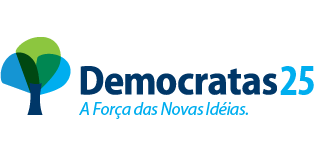 